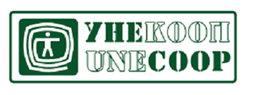 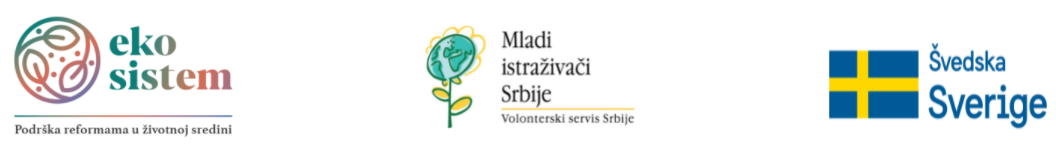 Broj ponude: 1-VN/2022Udruženje „UNEKOOP“ upućuje POZIVza dostavljanje ponuda iznajmnjivanja poslovnog prostora za potrebe  za usluge  „KlimAdapt22“U periodu od 08.08.2022. do 12.08.2022. godine UNEKOOP će prikupljati ponude za usluge iznajmnjivanja poslovnog prostora za potrebe  projekta:“KlimAdapt22“ koji je dobilo finansijsku podršku u okviru          EKO-SISTEM programa osnaživanja mreža.Sredstva su obezbeđena u okviru programa “EKO-SISTEM: program podrške reformama u oblasti zaštite životne sredine” podržanim od strane Švedske.SPECIFIKACIJA USLUGEObezbeđenje poslovnog prostora najmanje 20 m2 Obezbeđivanje korišćenja sanitarnog čvoraObezbezbeđenje pristupu vodi, električnoj energiji i PTT mrežiPeriod iznajmnjivanja: 5 meseci (avgust 2022/decembar 2022)Dodatne informacijeNaručilac nije u obavezi da utroši sva planirana sredstva koja su označena kao ukupna ugovorna cena.Nakon prikupljenih svih ponuda, biće izabran najpovoljniji Ponuđač primenom kriterijuma „najniža ponuđena cena“.NAČIN PODNOŠENJA PONUDEPonuda se dostavlja UNEKOOP/u  elektronskom poštom, na adresu office@unecopn.org  u slobodnoj formi  sa naznakom Ponuda_poslovni prostor.Rok za dostavljanje ponude je 12.08.2022..Ponuda mora da sadrži sledeće elemente:Cenovna ponuda koja obuhvata cenu u dinarskoj protivvrednosti  na mesečnom nivou;Ukupnu cenu  za celokupnu uslugu;Osoba za kontakt u vezi sa ovom nabavkom je Tanja Cupac office@unecopn.org. Pitanja u vezi nabavke mogu se postaviti isključivo pisanim putem.U Paraćinu, 27.07.2022.